Autumn 1Autumn 2Spring 1A new start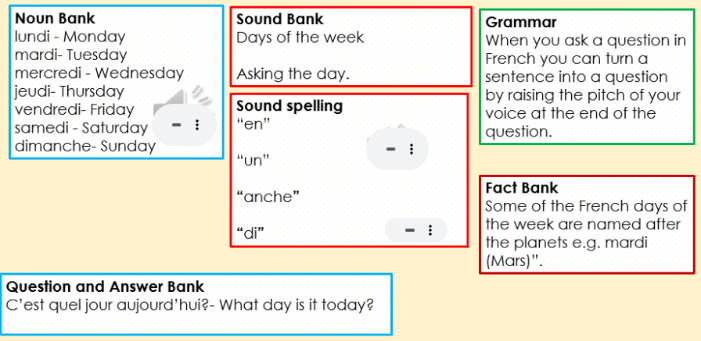 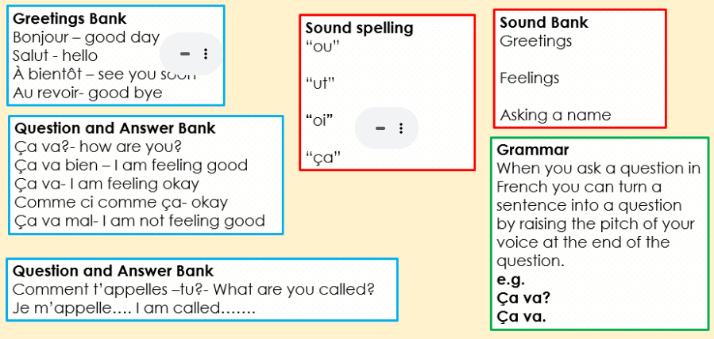 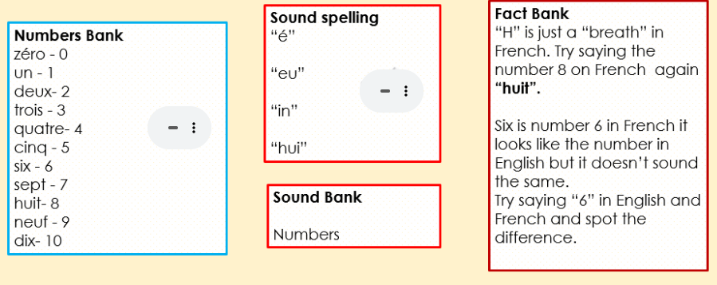 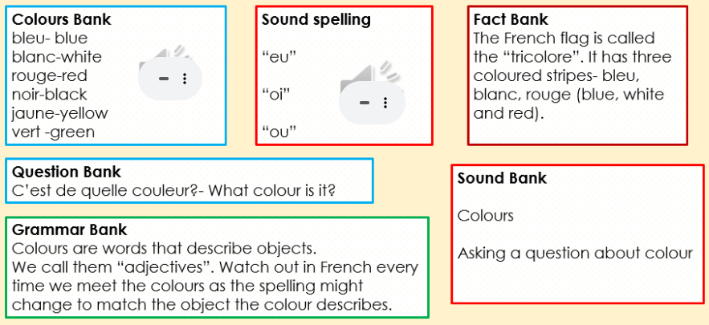 The calendar and celebrations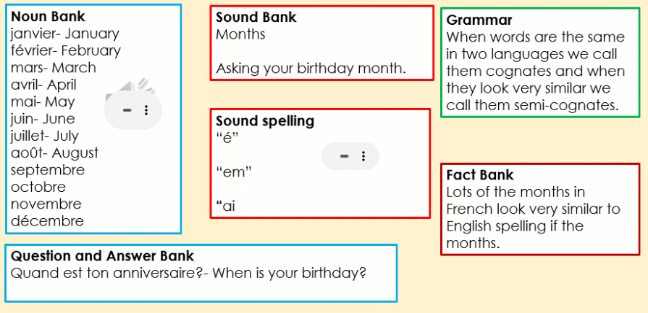 Animals I like and don’t like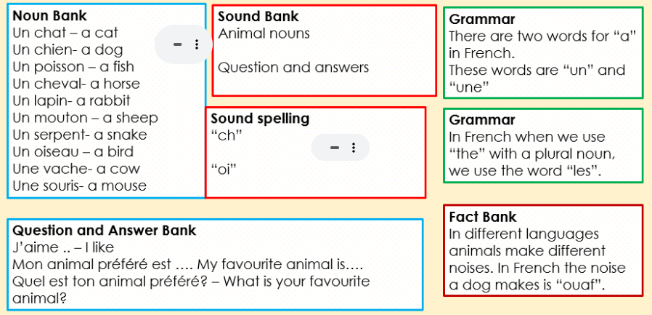 Welcome to school super learners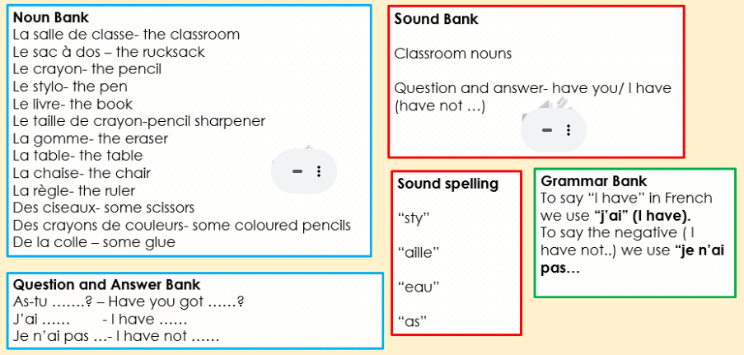 My local area, your local area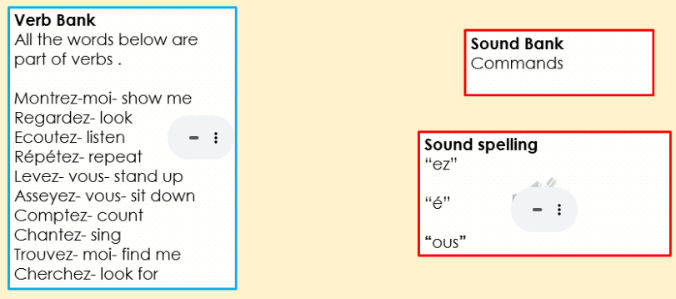 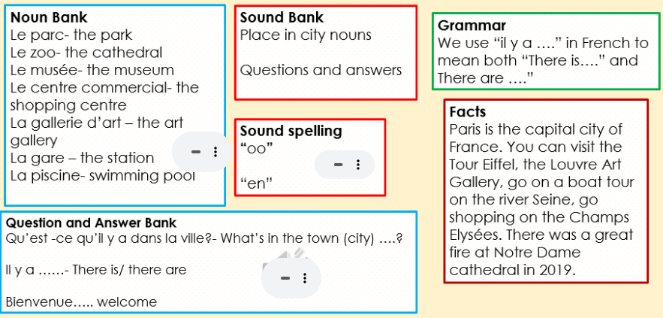 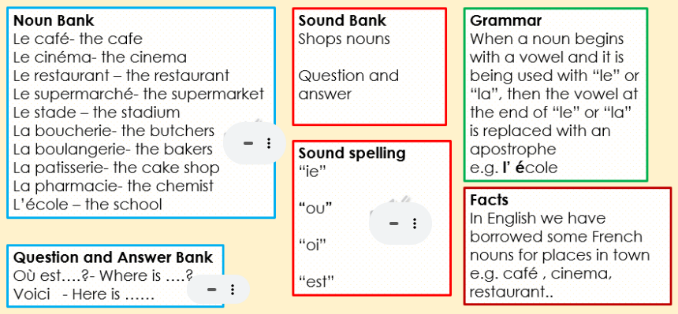 Family tree and faces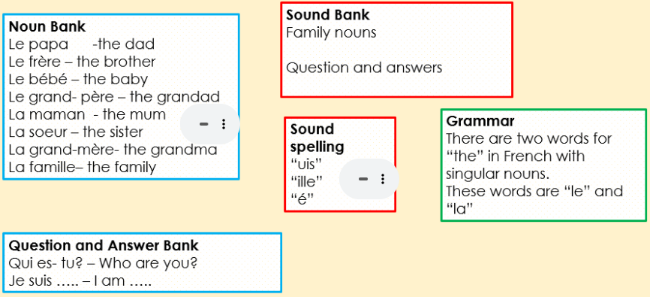 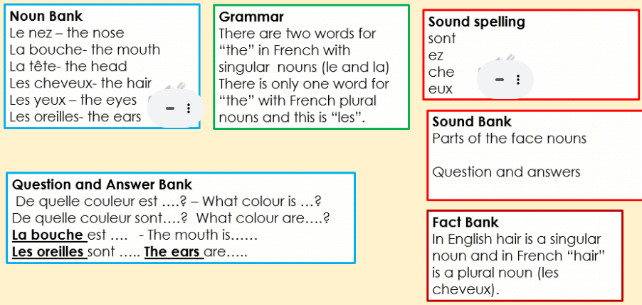 My school my subject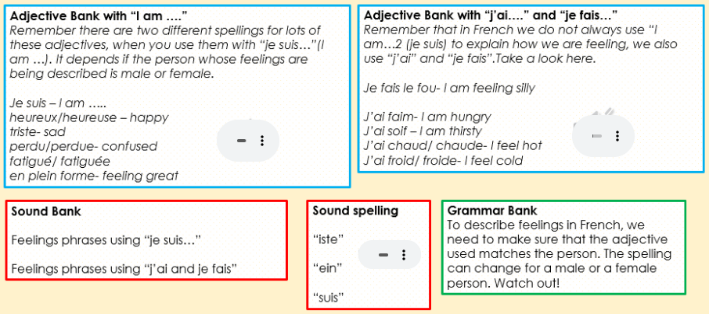 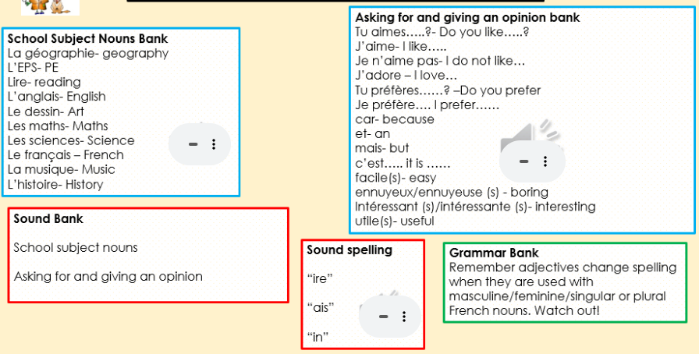 Time in the city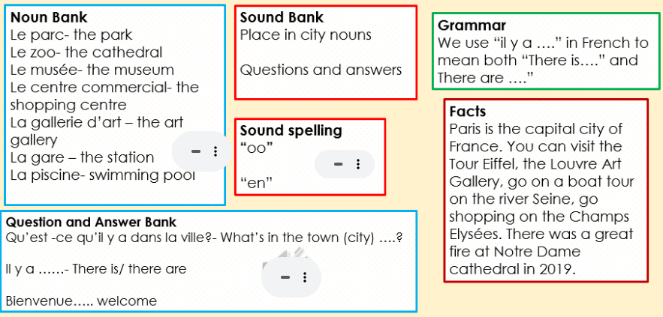 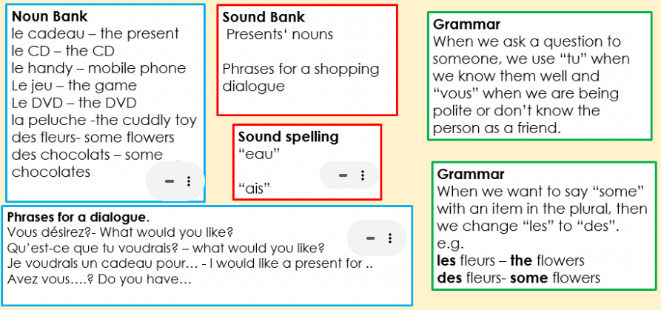 Healthy eating – going to market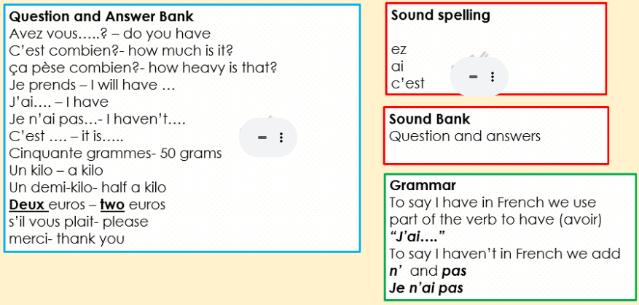 Everyday life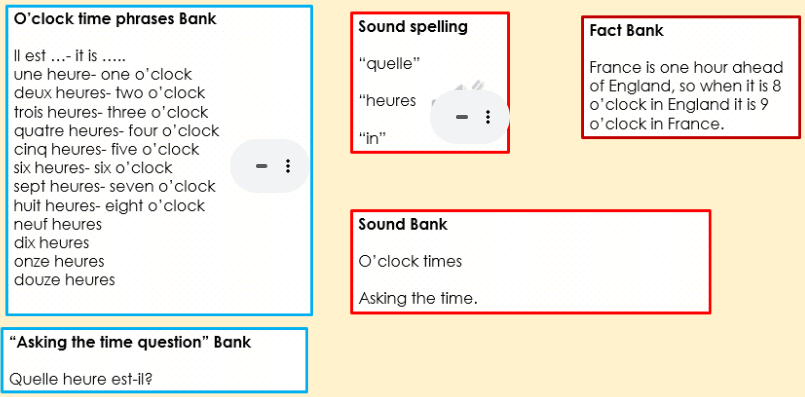 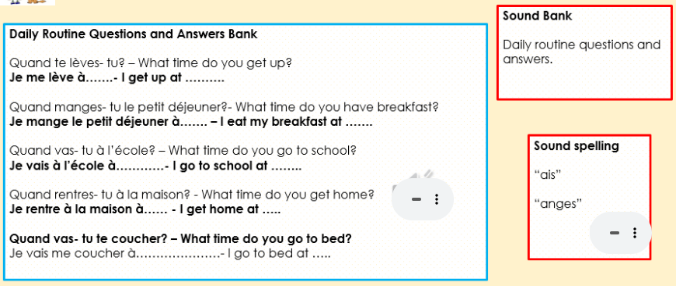 Where I live, where you live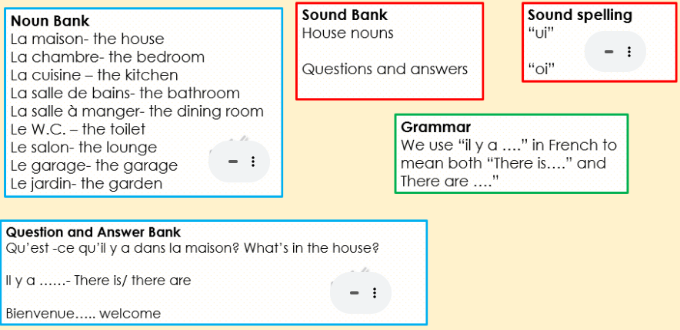 Playing and enjoying sport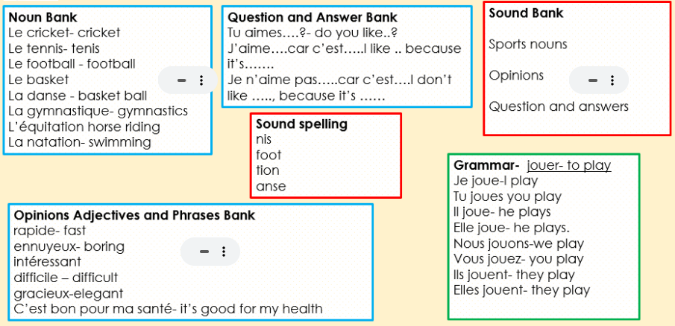 Spring 2Summer 1Summer 2Carnival and playground games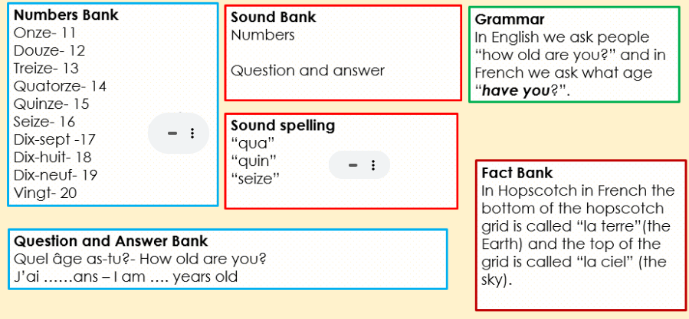 Breakfast, fruit nouns, hungry giant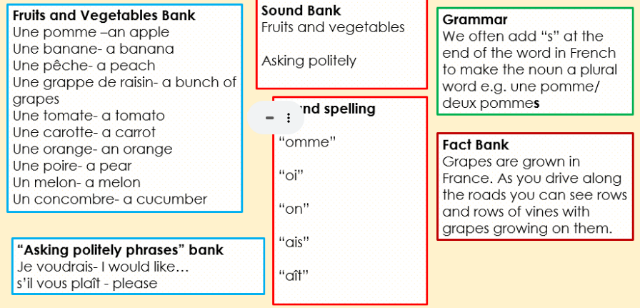 Going on a picnic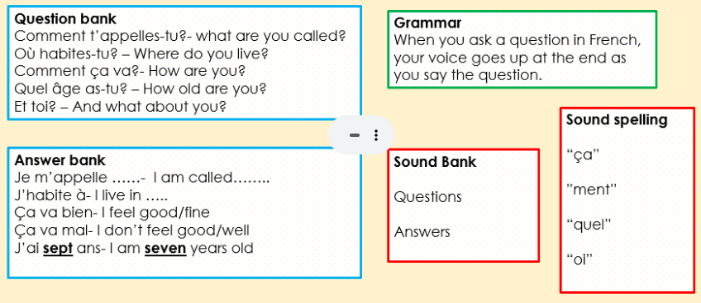 Celebrating carnival / body parts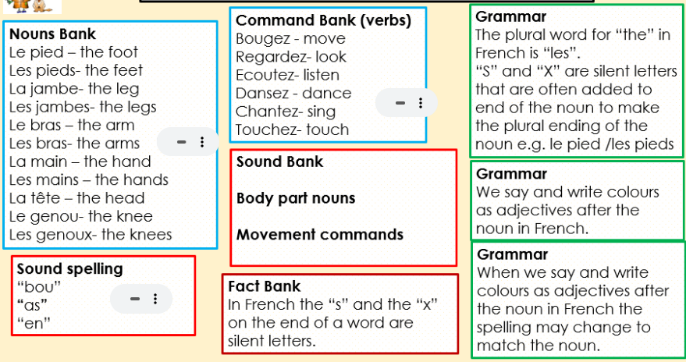 Feeling unwell / Jungle animals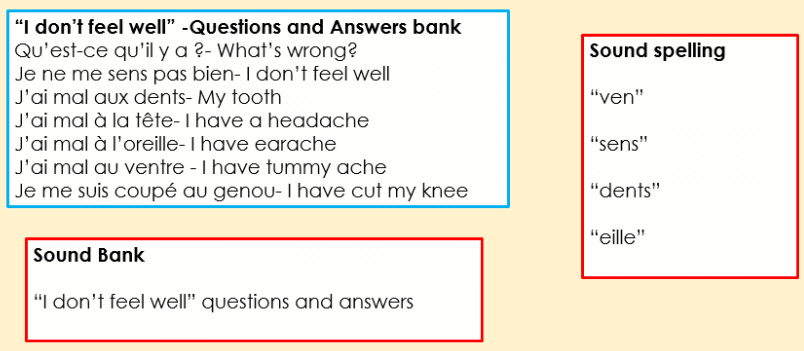 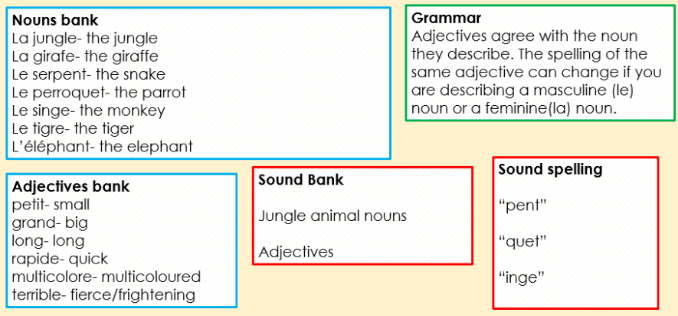 Summer time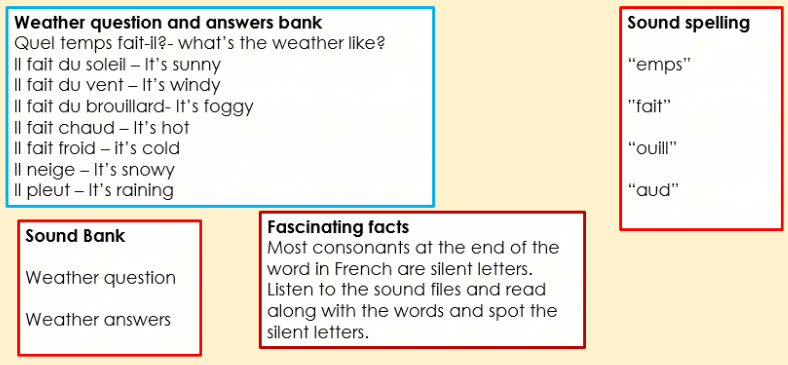 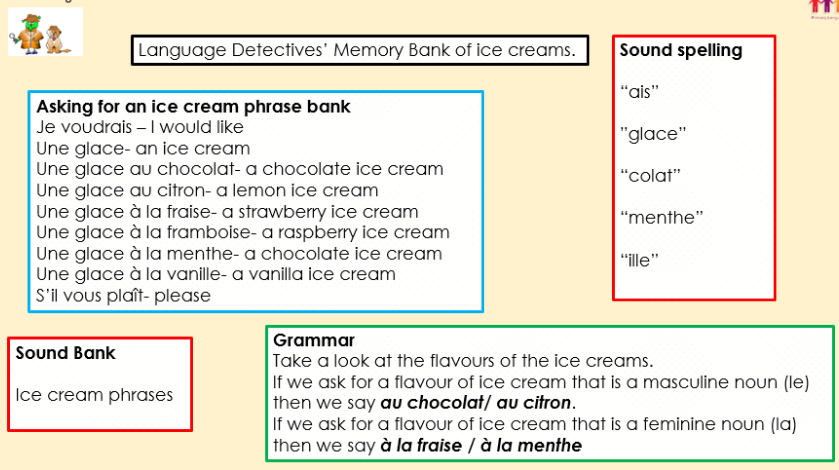 Clothes, colours, fashions show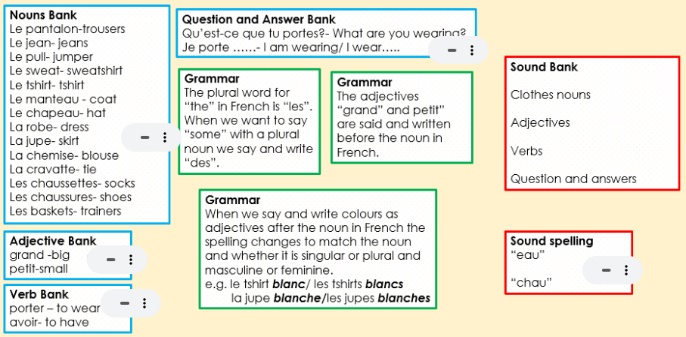 Out of this world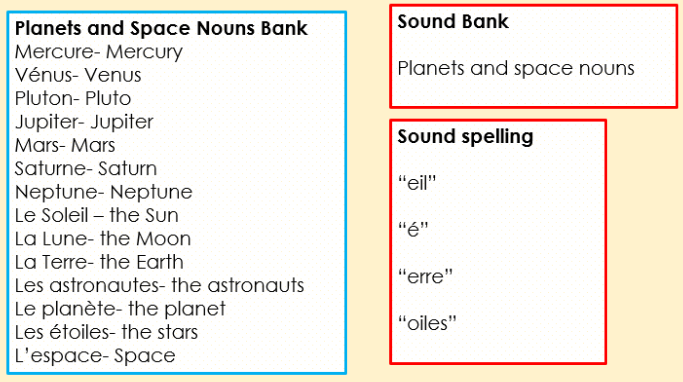 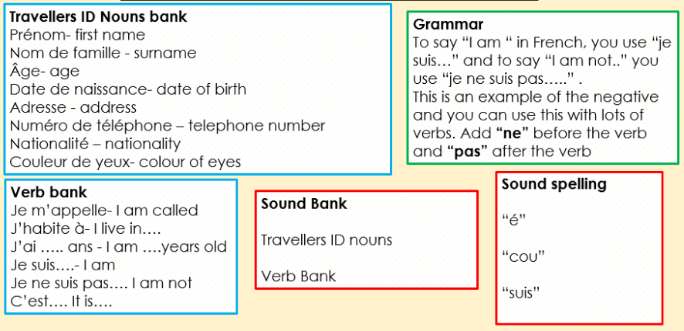 Going to the seaside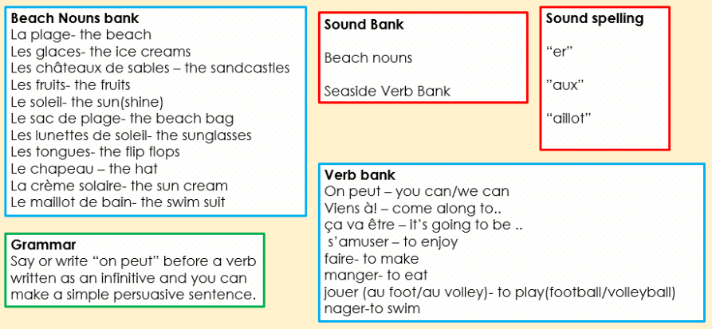 This is me, hobbies and fun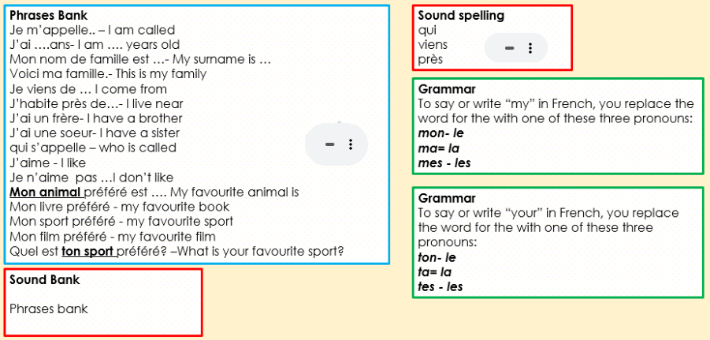 Cafe culture and restaurants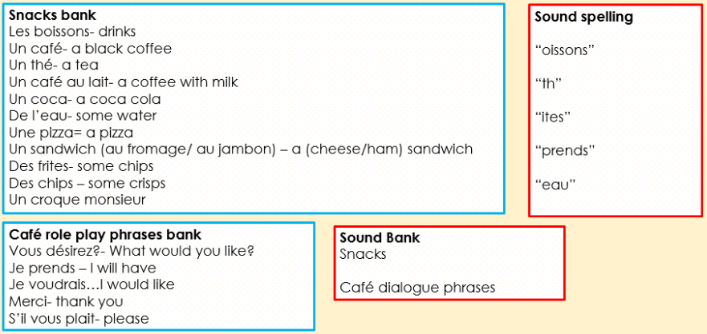 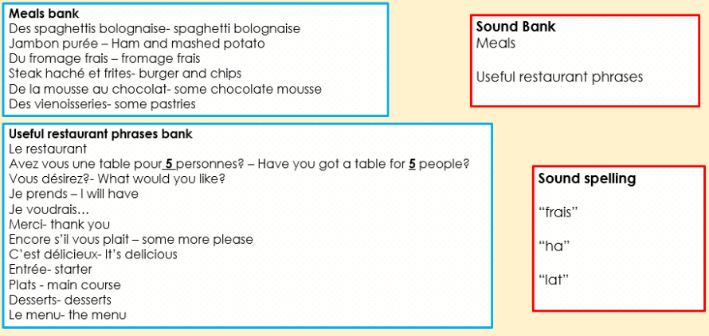 Performance timeReview of learning